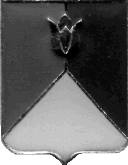 РОССИЙСКАЯ ФЕДЕРАЦИЯ  АДМИНИСТРАЦИЯ КУНАШАКСКОГО МУНИЦИПАЛЬНОГО РАЙОНАЧЕЛЯБИНСКОЙ  ОБЛАСТИРАСПОРЯЖЕНИЕот 30.06.2016 г.  № 477-рО разработке прогноза социально-экономического развития Кунашакского муниципального района на 2017 год и на плановый период 2018 и 2019 годов В соответствии с Законом Челябинской области от 27.11.2014 № 63-ЗО «О стратегическом планировании в Челябинской области», распоряжением Правительства Челябинской области от 08.06.2016 г. № 304-рп «О разработке прогноза социально-экономического развития Челябинской области на 2017 год и на плановый период 2018 и 2019 годов», постановлением администрации Кунашакского муниципального района № 330 от 22.03.2016 г. «Об утверждении порядка разработки и корректировки прогноза социально-экономического развития Кунашакского муниципального района на среднесрочный период» в целях разработки прогноза социально-экономического развития Кунашакского муниципального района на 2017 год и на плановый период 2018 и 2019 годовОтделу экономики и сельского хозяйства (Вакилов Р.Г.) подготовить для представления в Министерство экономического развития Челябинской области:- основные показатели прогноза социально-экономического развития Кунашакского муниципального района на 2017 год и на плановый период 2018 и 2019 годов в установленный срок;- уточненные основные показатели прогноза социально-экономического развития Кунашакского муниципального района на 2017 год и на плановый период 2018 и 2019 годов в срок до 20 августа 2016 года.Рекомендовать отделу Государственной статистики в с. Кунашак, руководителям учреждений и предприятий Кунашакского муниципального района, руководителям структурных подразделений администрации района предоставлять по запросам отдела экономики и сельского хозяйства необходимую информацию для разработки прогноза социально-экономического развития Кунашакского муниципального района на 2017 год и на плановый период 2018 и 2019 годовНачальнику отдела аналитики и информационных технологий (Ватутин В.Р.)  опубликовать настоящее распоряжение в средствах массовой информации и разместить на официальном сайте Кунашакского муниципального района в сети Интернет.Организацию выполнения настоящего распоряжения возложить на заместителя Главы района по экономике, инвестициям и сельскому хозяйству Басырова М.К.Глава района	                       					                     С.Н. Аминов